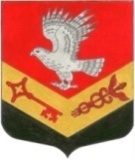 МУНИЦИПАЛЬНОЕ ОБРАЗОВАНИЕ«ЗАНЕВСКОЕ ГОРОДСКОЕ ПОСЕЛЕНИЕ»ВСЕВОЛОЖСКОГО МУНИЦИПАЛЬНОГО РАЙОНАЛЕНИНГРАДСКОЙ ОБЛАСТИСОВЕТ ДЕПУТАТОВ ТРЕТЬЕГО СОЗЫВАРЕШЕНИЕ27.09.2017 года							                         № 43г.п. Янино - 1О внесении изменений в решение  от 25.01.2017 № 03 «Об утверждении Порядка определения размера арендной платы за использование земельных участков, находящихся в собственности МО «Заневское городское поселение», предоставленных без проведения торгов»	В соответствии с Земельным кодексом Российской Федерации, Постановлениями Правительства Российской Федерации от 16.07.2009 №582 «Об основных принципах определения арендной платы при аренде земельных участков, находящихся в государственной или муниципальной собственности, и о правилах определения размера арендной платы, а также порядка, условий и сроков внесения арендной платы за земли, находящиеся в собственности Российской Федерации», от 05.05.2017 № 531 «О внесении изменений в постановление Правительства Российской Федерации от 16 июля 2009 г. № 582», Постановлением Правительства Ленинградской области от 28.12.2015 № 520 «Об утверждении Порядка определения размера арендной платы за использование земельных участков, находящихся в собственности в Ленинградской области, а также земельных участков, государственная собственность на которые не разграничена, в Ленинградской области, предоставленных без проведения торгов, и утратившими силу отдельных постановлений Правительства Ленинградской области»,  уставом МО  «Заневское городское поселение», совет депутатов принялРЕШЕНИЕ:	1. Внести в Порядок определения размера арендной платы за использование земельных участков, находящихся в собственности муниципального образования «Заневское городское поселение» Всеволожского муниципального района Ленинградской области, представленных без проведения торгов, утвержденный решением совета депутатов МО «Заневское городское поселение» от 25.01.2017 № 03 (далее – Порядок), следующие изменения:	Дополнить Порядок пунктом 1.6 следующего содержания:	«1.6. Арендная плата определяется исходя из следующих основных принципов:	принцип экономической обоснованности, в соответствии с которым арендная плата устанавливается в размере, соответствующем доходности земельного участка с учетом категории земель, к которой отнесен такой земельный участок, и его разрешенного использования, а также с учетом государственного регулирования тарифов на товары (работы, услуги) организаций, осуществляющих хозяйственную деятельность на таком земельном участке, и субсидий, предоставляемых организациям, осуществляющим деятельность на таком земельном участке;	принцип предсказуемости расчета размера арендной платы, в соответствии с которым в нормативных правовых актах органов местного самоуправления определяются порядок расчета арендной платы и случаи, в которых возможен пересмотр размера арендной платы в одностороннем порядке по требованию арендодателя;	принцип предельно допустимой простоты расчета арендной платы, в соответствии с которым предусматривается возможность определения арендной платы на основании кадастровой стоимости;	принцип недопущения ухудшения экономического состояния землепользователей и землевладельцев при переоформлении ими прав на земельные участки, в соответствии с которым размер арендной платы, устанавливаемый в связи с переоформлением прав на земельные участки, не должен превышать более чем в 2 раза размер земельного налога в отношении таких земельных участков;	принцип учета необходимости поддержки социально значимых видов деятельности посредством установления размера арендной платы в пределах, не превышающих размер земельного налога, а также защиты интересов лиц, освобожденных от уплаты земельного налога;	принцип запрета необоснованных предпочтений, в соответствии с которым порядок расчета размера арендной платы за земельные участки, принадлежащие соответствующему публично-правовому образованию и отнесенные к одной категории земель, используемые или предназначенные для одних и тех же видов деятельности и предоставляемые по одним и тем же основаниям, не должен различаться;	принцип учета наличия предусмотренных законодательством Российской Федерации ограничений права на приобретение в собственность земельного участка, занимаемого зданием, сооружением, собственником этого здания, сооружения, в соответствии с которым размер арендной платы не должен превышать размер земельного налога, установленный в отношении предназначенных для использования в сходных целях и занимаемых зданиями, сооружениями земельных участков, для которых указанные ограничения права на приобретение в собственность отсутствуют.»	2. Опубликовать решение в официальных средствах массовой информации.	3. Решение вступает в силу после дня  его опубликования.	4. Контроль за исполнением решения возложить на постоянно действующую депутатскую комиссию по собственности, земельным отношениям, архитектуре, градостроительству, торговле и экологии.Глава МО				                 	                           В.Е. Кондратьев                        